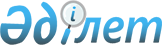 О внесении изменений и дополнений в Закон Республики Казахстан "О республиканском бюджете на 2021 – 2023 годы"Закон Республики Казахстан от 24 мая 2021 года № 44-VII ЗРК.
      Статья 1. Внести в Закон Республики Казахстан от 2 декабря 2020 года "О республиканском бюджете на 2021 – 2023 годы" следующие изменения и дополнения:
      1) статьи 1, 2 и 8 изложить в следующей редакции:
      "Статья 1. Утвердить республиканский бюджет на 2021 – 2023 годы согласно приложениям 1, 2 и 3 к настоящему Закону соответственно, в том числе на 2021 год в следующих объемах:
      1) доходы – 12 405 717 446 тысяч тенге, в том числе по:
      налоговым поступлениям – 6 913 806 526 тысяч тенге;
      неналоговым поступлениям – 286 899 962 тысяч тенге;
      поступлениям от продажи основного капитала – 3 585 654 тысяч тенге;
      поступлениям трансфертов – 5 201 425 304 тысяч тенге;
      2) затраты – 14 911 075 741 тысячи тенге;
      3) чистое бюджетное кредитование – 223 459 837 тысяч тенге, в том числе:
      бюджетные кредиты – 392 058 235 тысяч тенге;
      погашение бюджетных кредитов – 168 598 398 тысяч тенге;
      4) сальдо по операциям с финансовыми активами – 30 847 068 тысяч тенге, в том числе:
      приобретение финансовых активов – 30 847 068 тысяч тенге;
      5) дефицит бюджета – -2 759 665 200 тысяч тенге, или 3,5 процента к валовому внутреннему продукту страны;
      6) ненефтяной дефицит бюджета – -8 243 730 200 тысяч тенге, или 10,6 процента к валовому внутреннему продукту страны;
      7) финансирование дефицита бюджета – 2 759 665 200 тысяч тенге.
      Статья 2. Предусмотреть в республиканском бюджете на 2021 год поступления арендных плат за пользование Российской Федерацией комплексом "Байконур" в сумме 48 740 450 тысяч тенге и военными полигонами в сумме 8 516 575 тысяч тенге.";
      "Статья 8. Предусмотреть в республиканском бюджете на 2021 год целевой трансферт из Национального фонда Республики Казахстан в сумме 1 850 000 000 тысяч тенге на цели, определенные Президентом Республики Казахстан.";
      2) в части первой статьи 14:
      дополнить подпунктами 6-1), 7-1), 7-2), 7-3), 7-4) и 7-5) следующего содержания:
      "6-1) субсидирование развития семеноводства;";
      "7-1) субсидирование стоимости удобрений (за исключением органических);
      7-2) повышение должностных окладов сотрудников органов внутренних дел;
      7-3) передачу функций охраны объектов в конкурентную среду;
      7-4) выплату надбавок медицинским работникам, задействованным в противоэпидемических мероприятиях в рамках борьбы с коронавирусом (COVID-19);
      7-5) выплату компенсации за наем (аренду) жилья и жилищные выплаты сотрудникам специальных учреждений, конвойной службы, дежурных частей и центров оперативного управления, кинологических подразделений и помощникам участковых инспекторов полиции;";
      подпункт 14) изложить в следующей редакции:
      "14) повышение заработной платы работников государственных организаций: медико-социальных учреждений стационарного и полустационарного типов, организаций надомного обслуживания, временного пребывания, центров занятости населения;";
      дополнить подпунктами 17-1), 36-1), 40-1) и 41-1) следующего содержания:
      "17-1) обеспечение охвата дошкольным воспитанием и обучением детей от трех до шести лет;";
      "36-1) увеличение оплаты труда медицинских работников государственных организаций в сфере физической культуры и спорта;";
      "40-1) обеспечение и проведение выборов акимов городов районного значения, сел, поселков, сельских округов;";
      "41-1) изъятие земельных участков для государственных нужд;";
      3) статьи 19, 23, 24, 25, 26 и 27 изложить в следующей редакции:
      "Статья 19. Утвердить резерв Правительства Республики Казахстан на 2021 год в сумме 231 696 458 тысяч тенге.";
      "Статья 23. Установить лимит предоставления государственных гарантий Республики Казахстан в 2021 году в размере 900 000 000 тысяч тенге.
      Статья 24. Установить лимит предоставления государственных гарантий по поддержке экспорта в 2021 году в размере 100 200 000 тысяч тенге.
      Статья 25. Установить лимит правительственного долга на 31 декабря 2021 года в размере 18 260 000 000 тысяч тенге.
      Статья 26. Установить лимит предоставления поручительств государства на 2021 год в размере 45 034 000 тысяч тенге.
      Статья 27. Установить лимит государственных обязательств по проектам государственно-частного партнерства, в том числе государственных концессионных обязательств Правительства Республики Казахстан, на 2021 год в размере 2 481 143 489 тысяч тенге.";
      4) приложения 1 и 4 к указанному Закону изложить в редакции согласно приложениям 1 и 2 к настоящему Закону.    
      Статья 2. Настоящий Закон вводится в действие с 1 января 2021 года.     Республиканский бюджет на 2021 год Объемы поступлений в бюджет на 2021 год, направляемые в Национальный фонд Республики Казахстан
					© 2012. РГП на ПХВ «Институт законодательства и правовой информации Республики Казахстан» Министерства юстиции Республики Казахстан
				
      Президент Республики Казахстан

К. ТОКАЕВ
ПРИЛОЖЕНИЕ 1
к Закону Республики Казахстан
"О внесении изменений и 
дополнений 
в Закон Республики Казахстан 
"О республиканском бюджете 
на 2021 – 2023 годы"
от 24 мая 2021 года
№ 44-VIІ ЗРК ПРИЛОЖЕНИЕ 1
к Закону Республики Казахстан
"О республиканском бюджете 
на 2021 – 2023 годы"
от 2 декабря 2020 года
 № 379-VI ЗРК  
Категория
Наименование
Сумма, тыс. тенге
Класс
Класс
Наименование
Сумма, тыс. тенге
Подкласс
Наименование
Сумма, тыс. тенге
Наименование
Сумма, тыс. тенге
I. Доходы
12 405 717 446
1
Налоговые поступления
6 913 806 526
01
Подоходный налог
1 870 226 706
1
Корпоративный подоходный налог
1 870 226 706
05
Внутренние налоги на товары, работы и услуги
3 657 797 971
1
Hалог на добавленную стоимость
3 036 094 254
2
Акцизы
116 868 850
3
Поступления за использование природных и других ресурсов
487 022 815
4
Сборы за ведение предпринимательской и профессиональной деятельности
4 485 538
5
Налог на игорный бизнес
13 326 514
06
Hалоги на международную торговлю и внешние операции
1 344 413 259
1
Таможенные платежи
1 321 086 216
2
Прочие налоги на международную торговлю и операции
23 327 043
07
Прочие налоги
2 153 555
1
Прочие налоги
2 153 555
08
Обязательные платежи, взимаемые за совершение юридически значимых действий и (или) выдачу документов уполномоченными на то государственными органами или должностными лицами
39 215 035
1
Государственная пошлина
39 215 035
2
Неналоговые поступления
286 899 962
01
Доходы от государственной собственности
215 380 090
1
Поступления части чистого дохода государственных предприятий
1 178 565
3
Дивиденды на государственные пакеты акций, находящиеся в государственной собственности
139 908 283
4
Доходы на доли участия в юридических лицах, находящиеся в государственной собственности
4 488 943
5
Доходы от аренды имущества, находящегося в государственной собственности
58 490 365
6
Вознаграждения за размещение бюджетных средств на банковских счетах
1 000 000
Категория
Наименование
Сумма, тыс. тенге
Класс
Наименование
Сумма, тыс. тенге
Подкласс
Наименование
Сумма, тыс. тенге
Наименование
Сумма, тыс. тенге
7
Вознаграждения по кредитам, выданным из государственного бюджета
2 395 128
9
Прочие доходы от государственной собственности
7 918 806
02
Поступления от реализации товаров (работ, услуг) государственными учреждениями, финансируемыми из государственного бюджета
2 832 903
1
Поступления от реализации товаров (работ, услуг) государственными учреждениями, финансируемыми из государственного бюджета
2 832 903
03
Поступления денег от проведения государственных закупок, организуемых государственными учреждениями, финансируемыми из государственного бюджета
129 082
1
Поступления денег от проведения государственных закупок, организуемых государственными учреждениями, финансируемыми из государственного бюджета
129 082
04
Штрафы, пени, санкции, взыскания, налагаемые государственными учреждениями, финансируемыми из государственного бюджета, а также содержащимися и финансируемыми из бюджета (сметы расходов) Национального Банка Республики Казахстан
10 386 938
1
Штрафы, пени, санкции, взыскания, налагаемые государственными учреждениями, финансируемыми из государственного бюджета, а также содержащимися и финансируемыми из бюджета (сметы расходов) Национального Банка Республики Казахстан, за исключением поступлений от организаций нефтяного сектора и в Фонд компенсации потерпевшим
10 386 938
05
Гранты
1 204 668
2
Финансовая помощь
1 204 668
06
Прочие неналоговые поступления
56 966 281
1
Прочие неналоговые поступления
56 966 281
3
Поступления от продажи основного капитала
3 585 654
02
Продажа товаров из государственного материального резерва
3 585 654
1
Продажа товаров из государственного материального резерва
3 585 654
4
Поступления трансфертов
5 201 425 304
01
Трансферты из нижестоящих органов государственного управления
651 425 304
1
Трансферты из областных бюджетов, бюджетов городов республиканского значения, столицы
651 425 304
04
Трансферты из Национального фонда
4 550 000 000
1
Трансферты из Национального фонда в республиканский бюджет
4 550 000 000
Функциональная группа
Функциональная группа
Функциональная группа
Наименование
Сумма, тыс. тенге
Сумма, тыс. тенге
Сумма, тыс. тенге
Сумма, тыс. тенге
Администратор
Администратор
Наименование
Сумма, тыс. тенге
Сумма, тыс. тенге
Сумма, тыс. тенге
Сумма, тыс. тенге
Программа
Наименование
Сумма, тыс. тенге
Сумма, тыс. тенге
Сумма, тыс. тенге
Сумма, тыс. тенге
Наименование
Сумма, тыс. тенге
Сумма, тыс. тенге
Сумма, тыс. тенге
Сумма, тыс. тенге
II. Затраты
14 911 075 741
14 911 075 741
14 911 075 741
14 911 075 741
1
Государственные услуги общего характера
623 190 583
623 190 583
623 190 583
623 190 583
101
Администрация Президента Республики Казахстан
8 728 706
8 728 706
8 728 706
8 728 706
001
Услуги по обеспечению деятельности Главы государства
6 944 701
6 944 701
6 944 701
6 944 701
002
Услуги по прогнозно-аналитическому обеспечению стратегических аспектов внутренней и внешней политики государства
615 354
615 354
615 354
615 354
003
Услуги по обеспечению сохранности архивного фонда, печатных изданий и их специальному использованию
512 304
512 304
512 304
512 304
007
Услуги по обеспечению деятельности Службы центральных коммуникаций
656 347
656 347
656 347
656 347
104
Канцелярия Премьер-Министра Республики Казахстан
2 396 962
2 396 962
2 396 962
2 396 962
001
Услуги по обеспечению деятельности Премьер-Министра Республики Казахстан 
2 396 962
2 396 962
2 396 962
2 396 962
106
Национальный центр по правам человека
174 860
174 860
174 860
174 860
001
Услуги по наблюдению за соблюдением прав и свобод человека и гражданина
106 230
106 230
106 230
106 230
008
Укрепление Национального превентивного механизма по предупреждению пыток
68 630
68 630
68 630
68 630
107
Аппарат Высшего Судебного Совета Республики Казахстан
323 211
323 211
323 211
323 211
001
Услуги по обеспечению деятельности Высшего Судебного Совета Республики Казахстан
323 211
323 211
323 211
323 211
108
Канцелярия Первого Президента Республики Казахстан – Елбасы
2 175 192
2 175 192
2 175 192
2 175 192
001
Услуги по обеспечению деятельности Первого Президента Республики Казахстан – Елбасы
1 156 949
1 156 949
1 156 949
1 156 949
008
Услуги по обеспечению деятельности Библиотеки Первого Президента Республики Казахстан – Елбасы
1 018 243
1 018 243
1 018 243
1 018 243
201
Министерство внутренних дел Республики Казахстан
83 322 123
83 322 123
83 322 123
83 322 123
001
Услуги по определению и организации реализации государственной политики в области охраны общественного порядка и обеспечения общественной безопасности, уголовно-исполнительной системы
83 322 123
83 322 123
83 322 123
83 322 123
204
Министерство иностранных дел Республики Казахстан
79 832 227
79 832 227
79 832 227
79 832 227
001
Услуги по координации внешнеполитической деятельности
54 489 132
54 489 132
54 489 132
54 489 132
003
Делимитация и демаркация Государственной границы Республики Казахстан
95 154
95 154
95 154
95 154
005
Заграничные командировки
2 233 595
2 233 595
2 233 595
2 233 595
008
Обеспечение специальной, инженерно-технической и физической защиты дипломатических представительств за рубежом
60 574
60 574
60 574
60 574
013
Представление интересов Республики Казахстан в международных организациях, уставных и других органах Содружества Независимых Государств
487 190
487 190
487 190
487 190
017
Участие Республики Казахстан в международных организациях, иных международных и прочих органах
20 259 234
20 259 234
20 259 234
20 259 234
019
Обеспечение реализации информационно-имиджевой политики
2 138 011
2 138 011
2 138 011
2 138 011
021
Обеспечение мероприятий по защите прав и интересов граждан Республики Казахстан за рубежом
69 337
69 337
69 337
69 337
207
Министерство экологии, геологии и природных ресурсов Республики Казахстан
8 967 102
8 967 102
8 967 102
8 967 102
001
Услуги по координации деятельности в сфере экологии, геологии и природных ресурсов
8 967 102
8 967 102
8 967 102
8 967 102
209
Министерство информации и общественного развития Республики Казахстан
10 237 418
10 237 418
10 237 418
10 237 418
001
Формирование государственной политики в сфере информации и общественного развития
6 623 233
6 623 233
6 623 233
6 623 233
002
Реализация государственной политики в сфере общественного согласия
3 614 185
3 614 185
3 614 185
3 614 185
211
Министерство торговли и интеграции Республики Казахстан
3 793 343
3 793 343
3 793 343
3 793 343
001
Формирование и реализация политики государства в сфере внутренней и внешней торговой политики, международной экономической интеграции, защиты прав потребителей, технического регулирования, стандартизации и обеспечения единства измерений, развития и продвижения несырьевого экспорта
3 793 343
3 793 343
3 793 343
3 793 343
217
Министерство финансов Республики Казахстан
153 010 656
153 010 656
153 010 656
153 010 656
001
Услуги по обеспечению бюджетного планирования, исполнения и контроля за исполнением государственного бюджета
85 062 943
85 062 943
85 062 943
85 062 943
002
Осуществление аудита инвестиционных проектов, финансируемых международными финансовыми организациями
24 338
24 338
24 338
24 338
019
Выплата курсовой разницы по льготным жилищным кредитам
13 268
13 268
13 268
13 268
030
Создание и развитие информационных систем Министерства финансов Республики Казахстан
6 951 273
6 951 273
6 951 273
6 951 273
067
Финансирование политических партий
8 442 227
8 442 227
8 442 227
8 442 227
072
Реформирование системы налогового администрирования
1 190 093
1 190 093
1 190 093
1 190 093
094
Управление государственными активами
1 530 805
1 530 805
1 530 805
1 530 805
205
Модернизация и техническое дооснащение пунктов пропуска на границе
49 795 709
49 795 709
49 795 709
49 795 709
223
Министерство цифрового развития, инноваций и аэрокосмической промышленности Республики Казахстан
7 276 288
7 276 288
7 276 288
7 276 288
001
Формирование и реализация политики государства в сфере цифровизации, инноваций, аэрокосмической и электронной промышленности, информационной безопасности в сфере информатизации и связи (кибербезопасности), топографо-геодезии и картографии
7 276 288
7 276 288
7 276 288
7 276 288
225
Министерство образования и науки Республики Казахстан
64 417 644
64 417 644
64 417 644
64 417 644
130
Базовое финансирование субъектов научной и (или) научно-технической деятельности
5 797 525
5 797 525
5 797 525
5 797 525
217
Развитие науки
58 620 119
58 620 119
58 620 119
58 620 119
241
Министерство энергетики Республики Казахстан
2 964 665
2 964 665
2 964 665
2 964 665
001
Услуги по координации деятельности в сфере энергетики, атомной энергии, нефтегазовой и нефтехимической промышленности
2 964 665
2 964 665
2 964 665
2 964 665
243
Министерство национальной экономики Республики Казахстан
9 320 902
9 320 902
9 320 902
9 320 902
001
Услуги по формированию государственной политики по привлечению инвестиций, развитию экономической политики, регулированию деятельности субъектов естественных монополий, координации деятельности в области регионального развития и развития предпринимательства
6 675 402
6 675 402
6 675 402
6 675 402
006
Обеспечение реализации исследований проектов, осуществляемых совместно с международными организациями
915 637
915 637
915 637
915 637
057
Участие Казахстана в инициативах и инструментах Организации экономического сотрудничества и развития в рамках сотрудничества Казахстана с Организацией экономического сотрудничества и развития
147 360
147 360
147 360
147 360
073
Обеспечение реализации проектов по содействию устойчивому развитию и росту Республики Казахстан, осуществляемых совместно с международными финансовыми организациями в рамках рамочных соглашений о партнерстве
1 080 442
1 080 442
1 080 442
1 080 442
096
Проведение исследования социально-экономического положения Республики Казахстан в рамках сотрудничества между Республикой Казахстан и Организацией экономического сотрудничества и развития
502 061
502 061
502 061
502 061
249
Министерство индустрии и инфраструктурного развития Республики Казахстан
49 843 606
49 843 606
49 843 606
49 843 606
001
Формирование и реализация политики государства в сфере промышленности, оборонной промышленности, участия в проведении единой военно-технической политики и военно-технического сотрудничества, руководство в области формирования, размещения и выполнения оборонного заказа, формирования индустриальной политики, развития инфраструктуры и конкурентного рынка, транспорта и коммуникаций, строительства, жилищно-коммунального хозяйства
9 843 606
9 843 606
9 843 606
9 843 606
222
Выплата премий по вкладам в жилищные строительные сбережения
40 000 000
40 000 000
40 000 000
40 000 000
406
Счетный комитет по контролю за исполнением республиканского бюджета
2 328 408
2 328 408
2 328 408
2 328 408
001
Услуги по обеспечению контроля за исполнением республиканского бюджета
1 753 474
1 753 474
1 753 474
1 753 474
007
Совершенствование системы государственного аудита и финансового контроля
574 934
574 934
574 934
574 934
608
Агентство Республики Казахстан по делам государственной службы
4 433 207
4 433 207
4 433 207
4 433 207
001
Формирование и реализация единой государственной политики в сфере государственной службы
3 215 604
3 215 604
3 215 604
3 215 604
008
Институциональная поддержка регионального хаба в сфере государственной службы
541 200
541 200
541 200
541 200
012
Услуги по тестированию кадров государственной службы республики
220 565
220 565
220 565
220 565
017
Создание и развитие информационных систем Агентства Республики Казахстан по делам государственной службы
455 838
455 838
455 838
455 838
625
Агентство Республики Казахстан по регулированию и развитию финансового рынка
8 494 091
8 494 091
8 494 091
8 494 091
001
Формирование и реализация государственной политики по регулированию и развитию финансового рынка
8 494 091
8 494 091
8 494 091
8 494 091
626
Агентство по стратегическому планированию и реформам Республики Казахстан
18 796 392
18 796 392
18 796 392
18 796 392
001
Услуги по содействию в формировании и эффективной реализации реформ, осуществление государственной политики в сферах стратегического планирования, государственной статистической деятельности, участие в совершенствовании системы государственного управления и квазигосударственного сектора
10 856 518
10 856 518
10 856 518
10 856 518
002
Обеспечение представления статистической информации
7 939 874
7 939 874
7 939 874
7 939 874
627
Агентство по защите и развитию конкуренции Республики Казахстан
1 680 394
1 680 394
1 680 394
1 680 394
001
Обеспечение деятельности уполномоченного органа по формированию государственной политики в области защиты конкуренции и ограничения монополистической деятельности
1 680 394
1 680 394
1 680 394
1 680 394
628
Агентство Республики Казахстан по финансовому мониторингу
16 199 141
16 199 141
16 199 141
16 199 141
001
Услуги по обеспечению противодействия легализации (отмыванию) доходов и финансированию терроризма, борьбы с экономическими и финансовыми правонарушениями
16 199 141
16 199 141
16 199 141
16 199 141
637
Аппарат Конституционного Совета Республики Казахстан
415 810
415 810
415 810
415 810
001
Обеспечение верховенства Конституции Республики Казахстан на территории республики
415 810
415 810
415 810
690
Центральная избирательная комиссия Республики Казахстан
11 237 957
11 237 957
11 237 957
001
Организация проведения выборов
703 815
703 815
703 815
002
Проведение выборов
5 812 430
5 812 430
5 812 430
033
Целевые текущие трансферты областным бюджетам на обеспечение и проведение выборов акимов городов районного значения, сел, поселков, сельских округов
4 721 712
4 721 712
4 721 712
693
Управление материально-технического обеспечения
13 756 263
13 756 263
13 756 263
001
Услуги по обеспечению деятельности Парламента Республики Казахстан
13 756 263
13 756 263
13 756 263
694
Управление Делами Президента Республики Казахстан
59 064 015
59 064 015
59 064 015
001
Услуги по обеспечению осуществления государственных функций и полномочий Управления делами Президента Республики Казахстан
58 038 948
58 038 948
58 038 948
055
Обновление парка автомашин для государственных органов
1 025 067
1 025 067
1 025 067
2
Оборона
717 682 911
717 682 911
717 682 911
202
Министерство по чрезвычайным ситуациям Республики Казахстан
133 651 883
133 651 883
133 651 883
001
Услуги по определению и организации реализации государственной политики в области предупреждения и ликвидации чрезвычайных ситуаций природного и техногенного характера, промышленной безопасности, формированию и реализации государственного материального резерва
12 068 726
12 068 726
12 068 726
002
Организация деятельности в области предупреждения и ликвидации чрезвычайных ситуаций природного и техногенного характера
54 214 498
54 214 498
54 214 498
006
Строительство и реконструкция объектов защиты от чрезвычайных ситуаций природного и техногенного характера
45 037 932
45 037 932
45 037 932
007
Капитальные расходы органов и учреждений по чрезвычайным ситуациям
22 330 727
22 330 727
22 330 727
208
Министерство обороны Республики Казахстан
339 762 015
339 762 015
339 762 015
001
Услуги по определению и реализации государственной политики в области организации обороны и Вооруженных Сил Республики Казахстан
3 215 538
3 215 538
3 215 538
047
Обеспечение боевой, мобилизационной готовности Вооруженных Сил Республики Казахстан
336 546 477
336 546 477
336 546 477
249
Министерство индустрии и инфраструктурного развития Республики Казахстан
244 269 013
244 269 013
244 269 013
004
Обеспечение исполнения государственного оборонного заказа
244 269 013
244 269 013
244 269 013
3
Общественный порядок, безопасность, правовая, судебная, уголовно-исполнительная деятельность
789 482 459
789 482 459
789 482 459
104
Канцелярия Премьер-Министра Республики Казахстан
1 767 444
1 767 444
1 767 444
003
Услуги по обеспечению фельдъегерской связью государственных учреждений
1 767 444
1 767 444
1 767 444
201
Министерство внутренних дел Республики Казахстан
230 790 594
230 790 594
230 790 594
015
Обеспечение населения документами, удостоверяющими личность, водительскими удостоверениями, документами, номерными знаками для государственной регистрации транспортных средств
17 891 921
17 891 921
17 891 921
076
Охрана общественного порядка и обеспечение общественной безопасности
154 006 802
154 006 802
154 006 802
077
Организация деятельности уголовно-исполнительной системы
47 345 846
47 345 846
47 345 846
078
Осуществление оперативно-розыскной деятельности органов внутренних дел
11 546 025
11 546 025
11 546 025
221
Министерство юстиции Республики Казахстан
47 506 371
47 506 371
47 506 371
001
Правовое обеспечение деятельности государства
11 395 055
11 395 055
11 395 055
005
Оказание юридической помощи адвокатами
1 813 004
1 813 004
1 813 004
006
Научное сопровождение законотворческой деятельности государственных органов
408 001
408 001
408 001
009
Обеспечение населения правовой информацией и ведение Единой системы правовой информации
1 097 199
1 097 199
1 097 199
047
Защита и представление интересов государства в арбитражах, иностранных арбитражах, иностранных государственных и судебных органах, а также в процессе доарбитражного и досудебного урегулирования споров, оценка перспектив судебных или арбитражных разбирательств, проводимых за рубежом с участием Правительства Республики Казахстан
21 195 500
21 195 500
21 195 500
061
Строительство объектов судебной экспертизы
1 940 832
1 940 832
1 940 832
065
Услуги по судебным экспертизам
9 656 780
9 656 780
9 656 780
410
Комитет национальной безопасности Республики Казахстан
352 668 330
352 668 330
352 668 330
001
Обеспечение национальной безопасности
347 115 523
347 115 523
347 115 523
002
Программа развития системы национальной безопасности
5 552 807
5 552 807
5 552 807
501
Верховный Суд Республики Казахстан
56 194 237
56 194 237
56 194 237
001
Обеспечение судебными органами судебной защиты прав, свобод и законных интересов граждан и организаций
56 194 237
56 194 237
56 194 237
502
Генеральная прокуратура Республики Казахстан
38 450 651
38 450 651
38 450 651
001
Осуществление высшего надзора за точным и единообразным применением законов и подзаконных актов в Республике Казахстан
37 948 789
37 948 789
37 948 789
015
Создание оперативной системы обеспечения правовой статистической информацией
501 862
501 862
501 862
624
Агентство Республики Казахстан по противодействию коррупции (Антикоррупционная служба)
24 172 410
24 172 410
24 172 410
001
Формирование и реализация единой государственной политики по противодействию коррупционным преступлениям
14 390 672
14 390 672
14 390 672
002
Оперативно-розыскная деятельность по противодействию коррупционным преступлениям и правонарушениям
6 827 502
6 827 502
6 827 502
015
Проведение антикоррупционной экспертизы проектов нормативных правовых актов
2 954 236
2 954 236
2 954 236
628
Агентство Республики Казахстан по финансовому мониторингу
6 318 369
6 318 369
6 318 369
002
Осуществление оперативно-розыскной деятельности
5 849 569
5 849 569
5 849 569
003
Досудебное расследование
468 800
468 800
468 800
681
Служба государственной охраны Республики Казахстан
31 614 053
31 614 053
31 614 053
001
Обеспечение безопасности охраняемых лиц и объектов
30 051 052
30 051 052
30 051 052
002
Программа развития Службы государственной охраны Республики Казахстан
1 563 001
1 563 001
1 563 001
4
Образование
1 373 457 564
1 373 457 564
1 373 457 564
104
Канцелярия Премьер-Министра Республики Казахстан
208 713
208 713
208 713
009
Целевой вклад в АОО "Назарбаев Университет"
208 713
208 713
208 713
201
Министерство внутренних дел Республики Казахстан
11 569 753
11 569 753
11 569 753
079
Обучение, повышение квалификации и переподготовка кадров Министерства внутренних дел Республики Казахстан
11 569 753
11 569 753
11 569 753
202
Министерство по чрезвычайным ситуациям Республики Казахстан
1 781 941
1 781 941
1 781 941
003
Обучение, повышение квалификации и переподготовка кадров Министерства по чрезвычайным ситуациям Республики Казахстан
1 781 941
1 781 941
1 781 941
208
Министерство обороны Республики Казахстан
15 869 652
15 869 652
15 869 652
005
Общеобразовательное обучение в специализированных организациях образования
1 710 977
1 710 977
1 710 977
011
Подготовка специалистов с высшим и послевузовским профессиональным образованием
13 302 001
13 302 001
13 302 001
017
Подготовка специалистов в организациях технического и профессионального, послесреднего образования
856 674
856 674
856 674
221
Министерство юстиции Республики Казахстан
23 377
23 377
23 377
060
Повышение квалификации и переподготовка судебно-экспертных кадров
23 377
23 377
23 377
225
Министерство образования и науки Республики Казахстан
1 267 198 761
1 267 198 761
1 267 198 761
001
Формирование и реализация государственной политики в области образования и науки
11 418 565
11 418 565
11 418 565
017
Инновационные возможности и модернизация образования: на пути к экологической культуре для устойчивого развития страны
506 025
506 025
506 025
060
Целевой вклад в АОО "Назарбаев Интеллектуальные школы"
21 895 054
21 895 054
21 895 054
092
Целевой вклад в АОО "Назарбаев Университет"
7 021 994
7 021 994
7 021 994
098
Обеспечение доступности дошкольного воспитания и обучения
76 376 880
76 376 880
76 376 880
099
Обеспечение доступности качественного школьного образования
759 971 317
759 971 317
759 971 317
203
Обеспечение кадрами с техническим и профессиональным образованием
70 125 574
70 125 574
70 125 574
204
Обеспечение кадрами с высшим и послевузовским образованием
310 814 823
310 814 823
310 814 823
221
Повышение квалификации и переподготовка кадров государственных организаций дошкольного образования
411 922
411 922
411 922
222
Повышение квалификации и переподготовка кадров государственных организаций среднего образования
2 358 061
2 358 061
2 358 061
223
Повышение квалификации и переподготовка кадров государственных организаций технического и профессионального образования
855 411
855 411
855 411
227
Модернизация среднего образования
2 697 180
2 697 180
2 697 180
229
Реализация инициативы Фонда Нурсултана Назарбаева на выявление и поддержку талантов "EL UMITI"
370 000
370 000
370 000
230
Развитие государственного языка и других языков народа Казахстана
475 993
475 993
475 993
231
Обеспечение реализации Соглашения об условиях и порядке размещения Тюркской Академии
23 874
23 874
23 874
232
Целевые трансферты на развитие бюджету Жамбылской области на строительство биофармацевтического завода
1 597 008
1 597 008
1 597 008
233
Услуги по обеспечению биологической безопасности в сфере науки
279 080
279 080
279 080
226
Министерство здравоохранения Республики Казахстан
34 878 149
34 878 149
34 878 149
003
Подготовка специалистов в организациях технического и профессионального, послесреднего образования и оказание социальной поддержки обучающимся
579 189
579 189
579 189
005
Повышение квалификации и переподготовка кадров организаций здравоохранения
647 745
647 745
006
Подготовка специалистов с высшим, послевузовским образованием и оказание социальной поддержки обучающимся
33 122 559
33 122 559
072
Целевые текущие трансферты областным бюджетам, бюджетам городов республиканского значения, столицы на увеличение размера государственной стипендии обучающимся в организациях технического и профессионального, послесреднего образования
528 656
528 656
240
Министерство культуры и спорта Республики Казахстан
36 725 232
36 725 232
005
Обучение и воспитание одаренных в культуре и искусстве детей
1 996 112
1 996 112
006
Подготовка специалистов в организациях технического, профессионального, послесреднего образования и оказание социальной поддержки обучающимся в области культуры и искусства
2 245 284
2 245 284
007
Повышение квалификации и переподготовка кадров в области культуры и искусства
2 242
2 242
038
Обучение и воспитание одаренных в спорте детей
18 793 081
18 793 081
041
Подготовка кадров в области культуры и искусства
12 586 599
12 586 599
045
Услуги по организации образовательной деятельности для подготовки кадров в области туризма
1 101 914
1 101 914
501
Верховный Суд Республики Казахстан
516 059
516 059
017
Организация послевузовского образования, переподготовка и повышение квалификации судейских кадров
516 059
516 059
502
Генеральная прокуратура Республики Казахстан
2 584 413
2 584 413
018
Повышение профессионального уровня и послевузовское образование сотрудников правоохранительных органов
2 584 413
2 584 413
608
Агентство Республики Казахстан по делам государственной службы
2 013 019
2 013 019
002
Повышение квалификации государственных служащих
431 119
431 119
013
Услуги по подготовке, переподготовке и повышению квалификации государственных служащих
1 581 900
1 581 900
694
Управление Делами Президента Республики Казахстан
88 495
88 495
011
Повышение квалификации и переподготовка кадров медицинских организаций
88 495
88 495
5
Здравоохранение
1 866 739 765
1 866 739 765
201
Министерство внутренних дел Республики Казахстан
5 989 258
5 989 258
014
Услуги по лечению военнослужащих, сотрудников правоохранительных органов и членов их семей
5 989 258
5 989 258
202
Министерство по чрезвычайным ситуациям Республики Казахстан
1 968 002
1 968 002
004
Услуги по лечению военнослужащих, сотрудников правоохранительных органов и членов их семей и оказанию медицинской помощи пострадавшим от чрезвычайных ситуаций
1 968 002
1 968 002
208
Министерство обороны Республики Казахстан
8 017 044
8 017 044
008
Медицинское обеспечение Вооруженных Сил
8 017 044
8 017 044
225
Министерство образования и науки Республики Казахстан
913 737
913 737
019
Оздоровление, реабилитация и организация отдыха детей
913 737
913 737
226
Министерство здравоохранения Республики Казахстан
1 827 794 158
1 827 794 158
001
Формирование государственной политики в области здравоохранения
31 074 911
31 074 911
31 074 911
013
Прикладные научные исследования в области здравоохранения и санитарно-эпидемиологического благополучия населения
6 733 745
6 733 745
6 733 745
024
Целевой вклад в АОО "Назарбаев Университет"
787 308
787 308
787 308
053
Обеспечение хранения специального медицинского резерва и развитие инфраструктуры здравоохранения
33 017 598
33 017 598
33 017 598
061
Социальное медицинское страхование: повышение доступности, качества, экономической эффективности и финансовой защиты
6 008 869
6 008 869
6 008 869
066
Оказание медицинской помощи в рамках обязательного социального медицинского страхования и его сопровождение
349 444 156
349 444 156
349 444 156
067
Обеспечение гарантированного объема бесплатной медицинской помощи
1 336 752 850
1 336 752 850
1 336 752 850
070
Охрана общественного здоровья
61 775 014
61 775 014
61 775 014
074
Целевые текущие трансферты областным бюджетам, бюджетам городов республиканского значения, столицы на повышение заработной платы работников организаций в области здравоохранения местных исполнительных органов
2 199 707
2 199 707
2 199 707
694
Управление Делами Президента Республики Казахстан
22 057 566
22 057 566
22 057 566
028
Обеспечение деятельности медицинских организаций Управления Делами Президента Республики Казахстан
22 057 566
22 057 566
22 057 566
6
Социальная помощь и социальное обеспечение
4 033 711 013
4 033 711 013
4 033 711 013
213
Министерство труда и социальной защиты населения Республики Казахстан
4 033 711 013
4 033 711 013
4 033 711 013
001
Формирование государственной политики в области труда, занятости, социальной защиты и миграции населения
7 258 537
7 258 537
7 258 537
027
Социальное обеспечение отдельных категорий граждан и их сопровождение по выплатам
3 818 166 138
3 818 166 138
3 818 166 138
034
Прикладные научные исследования в области охраны труда
238 500
238 500
238 500
058
Оказание социальной защиты и помощи населению на республиканском уровне, а также совершенствование системы социальной защиты и развитие инфраструктуры
20 935 887
20 935 887
20 935 887
062
Целевые текущие трансферты областным бюджетам, бюджетам городов республиканского значения, столицы на субсидирование затрат работодателя на создание специальных рабочих мест для трудоустройства инвалидов
142 305
142 305
142 305
066
Реализация программных проектов в рамках содействия устойчивому развитию и росту Республики Казахстан
1 999 447
1 999 447
1 999 447
067
Обеспечение реализации проектов, осуществляемых совместно с международными организациями
1 273 396
1 273 396
1 273 396
068
Реализация мероприятий в рамках Государственной программы развития продуктивной занятости и массового предпринимательства на 2017 – 2021 годы "Еңбек"
74 892 023
74 892 023
74 892 023
071
Целевые текущие трансферты областным бюджетам, бюджетам городов республиканского значения, столицы на повышение заработной платы работников государственных организаций: медико-социальных учреждений стационарного и полустационарного типов, организаций надомного обслуживания, временного пребывания, центров занятости населения
31 304 780
31 304 780
31 304 780
081
Реализация мероприятий Дорожной карты занятости на 2020–2021 годы
77 500 000
77 500 000
77 500 000
7
Жилищно-коммунальное хозяйство
402 803 258
402 803 258
402 803 258
249
Министерство индустрии и инфраструктурного развития Республики Казахстан
402 803 258
402 803 258
402 803 258
007
Целевые трансферты на развитие бюджету Карагандинской области на развитие систем теплоснабжения
8 236 937
8 236 937
8 236 937
020
Целевые трансферты на развитие областным бюджетам, бюджетам городов республиканского значения, столицы на увеличение уставного капитала субъектов квазигосударственного сектора в рамках содействия устойчивому развитию и росту Республики Казахстан
599 920
599 920
599 920
228
Реализация мероприятий в области жилищного строительства в рамках Государственной программы жилищно-коммунального развития "Нұрлы жер" на 2020 – 2025 годы
211 206 981
211 206 981
211 206 981
229
Реализация мероприятий в области жилищно-коммунального хозяйства в рамках Государственной программы жилищно-коммунального развития "Нұрлы жер" на 2020 – 2025 годы
176 389 548
176 389 548
176 389 548
234
Целевые трансферты на развитие областному бюджету Акмолинской области на строительство и реконструкцию систем водоснабжения и водоотведения Щучинско-Боровской курортной зоны
1 330 367
1 330 367
1 330 367
235
Целевые трансферты на развитие областным бюджетам, бюджетам городов республиканского значения, столицы на развитие систем водоснабжения и водоотведения в рамках Государственной программы развития туристской отрасли Республики Казахстан на 2019 – 2025 годы
5 039 505
5 039 505
5 039 505
8
Культура, спорт, туризм и информационное пространство
174 701 345
174 701 345
174 701 345
209
Министерство информации и общественного развития Республики Казахстан
58 438 361
58 438 361
58 438 361
003
Проведение государственной информационной политики
56 221 515
56 221 515
56 221 515
004
Обеспечение укрепления взаимоотношения институтов гражданского общества и государства
1 047 431
1 047 431
1 047 431
007
Реализация государственной молодежной и семейной политики
1 169 415
1 169 415
1 169 415
225
Министерство образования и науки Республики Казахстан
2 115 780
2 115 780
2 115 780
219
Обеспечение доступа к научно-историческим ценностям, научно-технической и научно-педагогической информации
2 115 780
2 115 780
2 115 780
240
Министерство культуры и спорта Республики Казахстан
111 598 378
111 598 378
111 598 378
001
Формирование государственной политики в сфере культуры, спорта и туристской деятельности
1 632 789
1 632 789
1 632 789
017
Обеспечение внутриполитической стабильности и укрепление казахстанского патриотизма
13 523
13 523
13 523
033
Повышение конкурентоспособности сферы культуры и искусства, сохранение, изучение и популяризация казахстанского культурного наследия и повышение эффективности реализации архивного дела
58 931 724
58 931 724
58 931 724
035
Поддержка развития массового спорта и национальных видов спорта
2 081 500
2 081 500
2 081 500
036
Развитие спорта высших достижений
47 242 172
47 242 172
47 242 172
043
Формирование национального туристского продукта и продвижение его на международном и внутреннем рынке
1 342 958
1 342 958
1 342 958
046
Прикладные научные исследования
269 248
269 248
269 248
049
Обеспечение развития ономастической и геральдической деятельности
84 464
84 464
84 464
694
Управление Делами Президента Республики Казахстан
2 548 826
2 548 826
2 548 826
006
Проведение государственной информационной политики
908 988
908 988
908 988
015
Развитие инфраструктуры Щучинско-Боровской курортной зоны
1 346 836
1 346 836
1 346 836
029
Формирование туристского имиджа в Щучинско-Боровской курортной зоне
293 002
293 002
293 002
9
Топливно-энергетический комплекс и недропользование
102 633 852
102 633 852
102 633 852
207
Министерство экологии, геологии и природных ресурсов Республики Казахстан
12 122 754
12 122 754
12 122 754
089
Обеспечение рационального и комплексного использования недр и повышение геологической изученности территории Республики Казахстан
12 122 754
12 122 754
12 122 754
225
Министерство образования и науки Республики Казахстан
461 535
461 535
461 535
024
Мониторинг сейсмологической информации
461 535
461 535
461 535
241
Министерство энергетики Республики Казахстан
88 620 377
88 620 377
88 620 377
003
Целевые трансферты на развитие областным бюджетам, бюджетам городов республиканского значения, столицы на развитие газотранспортной системы
51 262 469
51 262 469
51 262 469
036
Развитие атомных и энергетических проектов
4 466 247
4 466 247
4 466 247
041
Развитие тепло -, электроэнергетики
32 891 661
32 891 661
32 891 661
249
Министерство индустрии и инфраструктурного развития Республики Казахстан
1 429 186
1 429 186
1 429 186
019
Содействие развитию энергосбережения и повышению энергоэффективности
481 000
481 000
481 000
056
Обеспечение повышения энергоэффективности отраслей экономики
461 230
461 230
461 230
244
Возмещение ущерба работникам ликвидированных шахт, переданных в товарищество с ограниченной ответственностью "Карагандаликвидшахт"
486 956
486 956
486 956
10
Сельское, водное, лесное, рыбное хозяйство, особо охраняемые природные территории, охрана окружающей среды и животного мира, земельные отношения
391 755 395
391 755 395
391 755 395
207
Министерство экологии, геологии и природных ресурсов Республики Казахстан
108 481 268
108 481 268
108 481 268
036
Создание условий для реинтродукции туранского тигра и оказание содействия в сохранении природных и историко-культурных объектов горного массива Улытау
470 000
470 000
470 000
037
Стабилизация и улучшение качества окружающей среды
1 431 280
1 431 280
1 431 280
038
Сокращение выбросов парниковых газов
134 330
134 330
134 330
039
Развитие гидрометеорологического и экологического мониторинга
7 826 685
7 826 685
7 826 685
044
Содействие ускоренному переходу Казахстана к "зеленой экономике" путем продвижения технологий и лучших практик, развития бизнеса и инвестиций
649 838
649 838
649 838
254
Эффективное управление водными ресурсами
50 066 803
50 066 803
50 066 803
256
Управление, обеспечение сохранения и развития лесных ресурсов и животного мира
25 416 549
25 416 549
25 416 549
267
Повышение доступности знаний и научных исследований
3 949 265
3 949 265
3 949 265
268
Усовершенствование ирригационных и дренажных систем
18 536 518
18 536 518
18 536 518
212
Министерство сельского хозяйства Республики Казахстан
276 908 835
276 908 835
276 908 835
001
Услуги по планированию, регулированию, управлению в сфере сельского хозяйства и использования земельных ресурсов
17 716 569
17 716 569
17 716 569
063
Целевые трансферты на развитие областному бюджету Северо-Казахстанской области на увеличение уставного капитала АО "Социально-предпринимательская корпорация "Солтүстік"
15 000 000
15 000 000
15 000 000
249
Создание условий для развития животноводства и производства, реализации продукции животноводства
23 907 456
23 907 456
23 907 456
250
Повышение доступности финансовых услуг
183 287 592
183 287 592
183 287 592
255
Создание условий для развития производства, реализации продукции растениеводства
18 896 570
18 896 570
18 896 570
259
Повышение доступности информации о земельных ресурсах
9 186 082
9 186 082
9 186 082
267
Повышение доступности знаний и научных исследований
8 914 566
8 914 566
8 914 566
223
Министерство цифрового развития, инноваций и аэрокосмической промышленности Республики Казахстан
5 109 318
5 109 318
5 109 318
007
Повышение уровня государственного геодезического и картографического обеспечения страны
5 109 318
5 109 318
5 109 318
694
Управление Делами Президента Республики Казахстан
1 255 974
1 255 974
1 255 974
007
Охрана, защита, воспроизводство лесов и животного мира
1 255 974
1 255 974
1 255 974
11
Промышленность, архитектурная, градостроительная и строительная деятельность
50 396 510
50 396 510
50 396 510
211
Министерство торговли и интеграции Республики Казахстан
8 610 345
8 610 345
8 610 345
090
Содействие продвижению экспорта казахстанских товаров на внешние рынки
8 610 345
8 610 345
8 610 345
241
Министерство энергетики Республики Казахстан
96 000
96 000
96 000
040
Развитие нефтегазохимической промышленности и местного содержания в контрактах на недропользование
96 000
96 000
96 000
249
Министерство индустрии и инфраструктурного развития Республики Казахстан
41 690 165
41 690 165
41 690 165
022
Целевые трансферты на развитие бюджету Карагандинской области для увеличения уставного капитала АО "Социально-предпринимательская корпорация "Сарыарка" с целью реализации проекта по производству автомобильных шин
20 000 000
20 000 000
20 000 000
024
Проектирование и строительство пограничных отделений
1 040 000
1 040 000
1 040 000
025
Целевые трансферты на развитие бюджету Костанайской области для увеличения уставного капитала АО "Социально-предпринимательская корпорация "Тобол" с целью реализации проектов машиностроительной отрасли
8 000 000
8 000 000
8 000 000
057
Прикладные научные исследования технологического характера в области промышленности
2 283 800
2 283 800
2 283 800
090
Содействие развитию отраслей промышленности
6 058 098
6 058 098
6 058 098
225
Реализация мероприятий по совершенствованию архитектурной, градостроительной и строительной деятельности
4 308 267
4 308 267
4 308 267
12
Транспорт и коммуникации
638 626 284
638 626 284
638 626 284
223
Министерство цифрового развития, инноваций и аэрокосмической промышленности Республики Казахстан
108 128 307
108 128 307
108 128 307
003
Развитие "электронного правительства", инфокоммуникационной инфраструктуры и информационной безопасности
78 999 227
78 999 227
78 999 227
008
Прикладные научные исследования в области космической деятельности и информационной безопасности
1 659 868
1 659 868
1 659 868
009
Создание и ввод в эксплуатацию космической системы связи "KazSat-2R"
100 000
100 000
100 000
010
Обеспечение сохранности и расширения использования космической инфраструктуры
4 208 663
4 208 663
4 208 663
011
Создание космического ракетного комплекса "Байтерек" на базе ракеты космического назначения среднего класса нового поколения для запусков беспилотных космических аппаратов
23 160 549
23 160 549
23 160 549
249
Министерство индустрии и инфраструктурного развития Республики Казахстан
530 497 977
530 497 977
530 497 977
003
Развитие автомобильных дорог на республиканском уровне
130 703 106
130 703 106
130 703 106
013
Субсидирование регулярных авиаперевозок
5 500 266
015
Субсидирование железнодорожных пассажирских перевозок по социально значимым межобластным сообщениям
44 454 452
091
Ремонт и организация содержания, направленная на улучшение качества автомобильных дорог общего пользования
264 358 052
092
Развитие, содержание водного транспорта и водной инфраструктуры
13 716 711
093
Развитие гражданской авиации и воздушного транспорта
10 351 476
212
Субсидирование ставок вознаграждения при кредитовании и финансовом лизинге на приобретение вагонов перевозчиками пассажиров по социально значимым сообщениям и операторами вагонов (контейнеров)
10 834 612
213
Обеспечение развития городского рельсового транспорта
11 596 976
233
Выполнение обязательств по договору доверительного управления государственным имуществом
37 940 506
240
Строительство и реконструкция пунктов пропуска через Государственную границу Республики Казахстан
1 041 820
13
Прочие
666 712 413
202
Министерство по чрезвычайным ситуациям Республики Казахстан
12 917 877
005
Реализация мероприятий по формированию и хранению государственного материального резерва
12 917 877
204
Министерство иностранных дел Республики Казахстан
4 907 779
006
Представительские затраты
1 649 312
024
Реализация государственной политики по привлечению инвестиций
335 598
026
Содействие привлечению инвестиций в Республику Казахстан
2 922 869
211
Министерство торговли и интеграции Республики Казахстан
20 327 461
061
Услуги в сфере технического регулирования и метрологии
1 941 546
065
Целевое перечисление в АО "Национальная компания "QazExpoCongress"
18 385 915
217
Министерство финансов Республики Казахстан
251 142 287
010
Резерв Правительства Республики Казахстан
231 696 458
044
Погашение простых векселей
4 278 500
099
Целевое перечисление в АО "Администрация Международного финансового центра "Астана"
11 820 830
120
Выполнение государственных обязательств по проектам государственно-частного партнерства
3 346 499
223
Министерство цифрового развития, инноваций и аэрокосмической промышленности Республики Казахстан
24 492 542
006
Стимулирование продуктивных инноваций
4 000 000
120
Выполнение государственных обязательств по проектам государственно-частного партнерства
17 220 185
205
Обеспечение инновационного развития Республики Казахстан
3 272 357
243
Министерство национальной экономики Республики Казахстан
310 917 474
062
Разработка или корректировка, а также проведение необходимых экспертиз технико-экономических обоснований бюджетных инвестиционных проектов и конкурсных документаций проектов государственно-частного партнерства, концессионных проектов, консультативное сопровождение проектов государственно-частного партнерства и концессионных проектов
705 688
082
Реализация мероприятий в моногородах и регионах в рамках Государственной программы развития регионов до 2025 года
145 136 484
087
Реализация мероприятий в рамках Государственной программы поддержки и развития бизнеса "Дорожная карта бизнеса – 2025" и Механизма кредитования приоритетных проектов
132 497 849
160
Целевые трансферты на развитие бюджету Акмолинской области, бюджетам городов республиканского значения, столицы на развитие социальной и инженерной инфраструктуры окраин городов
32 200 000
202
Реализация мероприятий по созданию и сохранению страхового фонда документации
377 453
249
Министерство индустрии и инфраструктурного развития Республики Казахстан
5 823
120
Выполнение государственных обязательств по проектам государственно-частного партнерства
5 823
694
Управление Делами Президента Республики Казахстан
42 001 170
008
Строительство и реконструкция объектов Управления Делами Президента Республики Казахстан
42 001 170
14
Обслуживание долга
958 305 647
217
Министерство финансов Республики Казахстан
958 305 647
013
Обслуживание правительственного долга
958 305 647
15
Трансферты
2 120 876 742
217
Министерство финансов Республики Казахстан
2 120 876 742
400
Субвенции
2 120 876 742
III. Чистое бюджетное кредитование
223 459 837
Бюджетные кредиты
392 058 235
7
Жилищно-коммунальное хозяйство
18 752 290
241
Министерство энергетики Республики Казахстан
37 940
042
Кредитование областных бюджетов, бюджетов городов республиканского значения, столицы на реконструкцию и строительство систем теплоснабжения
37 940
249
Министерство индустрии и инфраструктурного развития Республики Казахстан
18 714 350
008
Кредитование областных бюджетов, бюджетов городов республиканского значения, столицы на проведение капитального ремонта общего имущества объектов кондоминиумов
10 000 000
224
Кредитование областных бюджетов, бюджетов городов республиканского значения, столицы на реконструкцию и строительство систем тепло-, водоснабжения и водоотведения
8 714 350
8
Культура, спорт, туризм и информационное пространство
10 000 000
240
Министерство культуры и спорта Республики Казахстан
10 000 000
047
Кредитование АО "Национальный управляющий холдинг "Байтерек" с последующим кредитованием АО "Банк Развития Казахстана" для финансирования проекта "Организация многофункционального туристического комплекса "Караван-Сарай"
10 000 000
10
Сельское, водное, лесное, рыбное хозяйство, особо охраняемые природные территории, охрана окружающей среды и животного мира, земельные отношения
125 334 948
212
Министерство сельского хозяйства Республики Казахстан
105 334 948
262
Кредитование АО "Аграрная кредитная корпорация" для проведения мероприятий по поддержке субъектов агропромышленного комплекса
70 000 000
264
Кредитование областных бюджетов на развитие продуктивной занятости и массового предпринимательства
35 334 948
243
Министерство национальной экономики Республики Казахстан
20 000 000
034
Бюджетные кредиты местным исполнительным органам для реализации мер социальной поддержки специалистов
20 000 000
11
Промышленность, архитектурная, градостроительная и строительная деятельность
78 000 000
211
Министерство торговли и интеграции Республики Казахстан
36 000 000
246
Кредитование АО "Национальный управляющий холдинг "Байтерек" с последующим кредитованием АО "Банк Развития Казахстана" для стимулирования экспортного финансирования
16 000 000
247
Кредитование АО "Национальный управляющий холдинг "Байтерек" с последующим кредитованием АО "Фонд развития промышленности" для финансирования проекта по производству главных передач ведущих мостов грузовой техники
20 000 000
249
Министерство индустрии и инфраструктурного развития Республики Казахстан
42 000 000
023
Кредитование АО "Национальный управляющий холдинг "Байтерек" с последующим кредитованием АО "Фонд развития промышленности" для лизингового финансирования проекта "Организация производства шин в городе Сарани Карагандинской области"
20 000 000
218
Кредитование АО "Национальный управляющий холдинг "Байтерек" с последующим кредитованием АО "Фонд развития промышленности" через АО "Банк Развития Казахстана" по реализации в лизинг автобусов
22 000 000
22 000 000
22 000 000
22 000 000
12
Транспорт и коммуникации
14 700 000
14 700 000
14 700 000
14 700 000
249
Министерство индустрии и инфраструктурного развития Республики Казахстан
14 700 000
14 700 000
14 700 000
14 700 000
219
Кредитование АО "Национальный управляющий холдинг Байтерек" с последующим кредитованием АО "Банк Развития Казахстана" для финансирования обновления парка пассажирских вагонов через АО "Фонд развития промышленности"
14 700 000
14 700 000
14 700 000
14 700 000
13
Прочие
145 270 997
145 270 997
145 270 997
145 270 997
217
Министерство финансов Республики Казахстан
709 873
709 873
709 873
709 873
011
Выполнение обязательств по государственным гарантиям
709 873
709 873
709 873
709 873
243
Министерство национальной экономики Республики Казахстан
32 561 124
32 561 124
32 561 124
32 561 124
048
Кредитование областных бюджетов, бюджетов городов республиканского значения, столицы на содействие развитию предпринимательства в областных центрах, городах Нур-Султане, Алматы, Шымкенте, Семее и моногородах
10 061 124
10 061 124
10 061 124
10 061 124
205
Кредитование областных бюджетов, бюджетов городов республиканского значения, столицы для реализации предпринимательских инициатив в рамках Дорожной карты занятости на 2020–2021 годы за счет целевого трансферта из Национального фонда Республики Казахстан
22 500 000
22 500 000
22 500 000
22 500 000
249
Министерство индустрии и инфраструктурного развития Республики Казахстан
112 000 000
112 000 000
112 000 000
112 000 000
220
Кредитование АО "Национальный управляющий холдинг "Байтерек" для обеспечения конкурентоспособности и устойчивости национальной экономики
10 000 000
10 000 000
10 000 000
10 000 000
231
Бюджетное кредитование АО "Жилищный строительный сберегательный банк Казахстана" для предоставления предварительных и промежуточных жилищных займов
102 000 000
102 000 000
102 000 000
102 000 000
Категория
Категория
Категория
Наименование
Сумма, тыс. тенге
Класс
Класс
Наименование
Сумма, тыс. тенге
Подкласс
Наименование
Сумма, тыс. тенге
Наименование
Сумма, тыс. тенге
Погашение бюджетных кредитов
168 598 398
5
Погашение бюджетных кредитов
168 598 398
01
Погашение бюджетных кредитов
167 327 530
1
Погашение бюджетных кредитов, выданных из государственного бюджета
167 327 530
02
Возврат требований по оплаченным государственным гарантиям
1 270 868
1
Возврат юридическими лицами требований по оплаченным государственным гарантиям
1 270 868
Функциональная группа
Функциональная группа
Функциональная группа
Наименование
Сумма, тыс. тенге
Администратор
Администратор
Наименование
Сумма, тыс. тенге
Программа
Наименование
Сумма, тыс. тенге
Наименование
Сумма, тыс. тенге
IV. Сальдо по операциям с финансовыми активами
30 847 068
Приобретение финансовых активов
30 847 068
1
Государственные услуги общего характера
136 817
217
Министерство финансов Республики Казахстан
136 817
006
Приобретение акций международных финансовых организаций
136 817
8
Культура, спорт, туризм и информационное пространство
5 236 779
240
Министерство культуры и спорта Республики Казахстан
5 236 779
048
Увеличение уставного капитала НАО "Международный университет туризма и гостеприимства"
1 350 831
050
Увеличение уставного капитала АО "Казахфильм" имени Шакена Айманова
3 885 948
10
Сельское, водное, лесное, рыбное хозяйство, особо охраняемые природные территории, охрана окружающей среды и животного мира, земельные отношения
7 661 707
207
Министерство экологии, геологии и природных ресурсов Республики Казахстан
7 661 707
241
Увеличение уставного капитала Республиканского государственного предприятия на праве хозяйственного ведения "Казводхоз"
7 661 707
11
Промышленность, архитектурная, градостроительная и строительная деятельность
5 000 000
211
Министерство торговли и интеграции Республики Казахстан
5 000 000
245
Увеличение уставного капитала АО "Национальный управляющий холдинг "Байтерек" с последующим увеличением уставного капитала АО "Экспортная страховая компания "KazakhExport" для поддержки казахстанских производителей несырьевых товаров и поставщиков услуг на внешних рынках и усиления их конкурентоспособности за счет предоставления эффективных финансовых мер поддержки экспорта
5 000 000
12
Транспорт и коммуникации
2 888 676
249
Министерство индустрии и инфраструктурного развития Республики Казахстан
2 888 676
021
Увеличение уставного капитала АО "Международный аэропорт Нурсултан Назарбаев" в целях реализации проекта "Модернизация инфраструктуры АО "Международный аэропорт Нурсултан Назарбаев"
2 888 676
13
Прочие
9 923 089
243
Министерство национальной экономики Республики Казахстан
9 923 089
049
Увеличение уставного капитала АО "Фонд национального благосостояния "Самрук-Казына" для обеспечения конкурентоспособности и устойчивости национальной экономики
9 923 089
Наименование
Наименование
Сумма, тыс. тенге
V. Дефицит (профицит) бюджета
-2 759 665 200
VI. Ненефтяной дефицит (профицит)
-8 243 730 200
VII. Финансирование дефицита бюджета (использование профицита)
2 759 665 200ПРИЛОЖЕНИЕ 2
к Закону Республики Казахстан
"О внесении изменений и дополнений
в Закон Республики Казахстан
"О республиканском бюджете
на 2021 – 2023 годы"
от 24 мая 2021 года
№ 44-VIІ ЗРК ПРИЛОЖЕНИЕ 4
к Закону Республики Казахстан 
"О республиканском бюджете 
на 2021 – 2023 годы"
от 2 декабря 2020 года
№ 379-VI ЗРК 
Категория
Категория
Категория
Категория
Категория
Наименование
Сумма, тыс. тенге
Класс
Класс
Класс
Класс
Наименование
Сумма, тыс. тенге
Подкласс
Наименование
Сумма, тыс. тенге
Наименование
Сумма, тыс. тенге
1
1
1
1
1
2
3
ВСЕГО
1 721 036 747
1
1
Налоговые поступления
1 666 447 988
01
Подоходный налог
693 456 844
1
1
Корпоративный подоходный налог
693 456 844
05
Внутренние налоги на товары, работы и услуги
972 991 144
3
3
Поступления за использование природных и других ресурсов
972 991 144
2
2
Неналоговые поступления
6 588 759
04
Штрафы, пени, санкции, взыскания, налагаемые государственными учреждениями, финансируемыми из государственного бюджета, а также содержащимися и финансируемыми из бюджета (сметы расходов) Национального Банка Республики Казахстан 
6 588 759
2
2
Штрафы, пени, санкции, взыскания, налагаемые государственными учреждениями, финансируемыми из государственного бюджета, а также содержащимися и финансируемыми из бюджета (сметы расходов) Национального Банка Республики Казахстан, на организации нефтяного сектора
6 588 759
6
6
Поступления от продажи финансовых активов государства
48 000 000
01
Поступления от продажи финансовых активов государства
48 000 000
1
1
Поступления от продажи финансовых активов внутри страны
48 000 000